						Form No.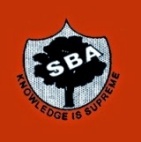 SALT BROOK B. COMAPPLICATION FORMTO BE FILLED IN BLOCK LETTERSTo,The Principal, Salt Brook Academy Bachelor of Commerce Programme, DibrugarhFirst Name Last NameFather’s NameMother’s Name  Address for Correspondence Village/ Town/ City Post Office District  State                                                                                    Mobile No.  Date of Birth Category SEX  Board Appeared  Year of Passing School/ College from which passed  Marks Obtained (in order as per Mark sheet)B.Com (Hons) Course (Put tick mark)B. Com (Non Hons) Course (Put a tick mark)Extra Curricular Activities..............................Date: .............................................																	  ......................................................                                                                                                                                                                                    Signature of the Student	CODE OF CONDUCT FOR THE STUDENTS	All students of the College are to abide by the following rules:-1.	Use of Mobile phone will not be permitted in campus.2.	Any student absent continuously for fifteen days, without valid reason, might be given transfer certificate.3.	Attendance of classes is compulsory. A minimum of 80% attendance is mandatory for appearing in the semester examinations.4.	Appearing in sessional and test examination is compulsory.5.	Ragging is completely prohibited. Anyone found involved in this act will be expelled from the College and an FIR will be lodged with the police.6.	Indiscipline inside the campus will not be tolerated. It might lead to expulsion from the College.7.	Any problem faced by the students should be brought to the notice of the Principal or College Authority.8.	Chewing of pan-masala, gutkha or any kind of tobacco related products is strictly prohibited. Anyone found violating this, a fine of Rs. 500 will be imposed for 1st offence and subsequently fine will be increased by Rs. 1000.DECLARATIONI read and understood the above rules. I take the responsibility that my son/daughter/ward will abide by the rules and regulations of the Academy.Place:Date:																						_______________________________________                             									        Signature of Parent/GuardianN.B : 	* To be enclosed with this form.	* Xerox copy of attested Marksheet & Admit Card.		* Tuition fees must be paid within 15th of every month failing which a fine of Rs. 100 will be levied for every month renewal fees has to be paid in the beginning of the academic session.PinResDateMonthYearST(P)ST(H)SCOBCGENOTHERSMaleFemaleA.H.S.E.CC.B.S.EI.C.S.EOTHERSSubjectTotalPercent